Universitatea de Medicină şi Farmacie “Carol Davila” Bucureşti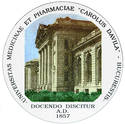 Comisia pentru asigurarea calităţiiFIŞA DISCIPLINEIDate despre programTimpul total estimat (ore/semestru de activitate didactică)Precondiții (acolo unde este cazul)Condiții (acolo unde este cazul)Competențe specifice acumulateObiectivele disciplinei (reieşind din grila competenţelor specifice acumulate)ConținuturiCoroborarea conţinuturilor disciplinei cu aşteptările reprezentanţilor comunităţii epistemice, asociaţiilor profesionale şi angajatori reprezentativi din domeniul aferent programuluiEvaluarea1.1.UNIVERSITATEA DE MEDICINĂ ŞI FARMACIE “CAROL DAVILA”UNIVERSITATEA DE MEDICINĂ ŞI FARMACIE “CAROL DAVILA”UNIVERSITATEA DE MEDICINĂ ŞI FARMACIE “CAROL DAVILA”UNIVERSITATEA DE MEDICINĂ ŞI FARMACIE “CAROL DAVILA”UNIVERSITATEA DE MEDICINĂ ŞI FARMACIE “CAROL DAVILA”UNIVERSITATEA DE MEDICINĂ ŞI FARMACIE “CAROL DAVILA”UNIVERSITATEA DE MEDICINĂ ŞI FARMACIE “CAROL DAVILA”UNIVERSITATEA DE MEDICINĂ ŞI FARMACIE “CAROL DAVILA”1.2. FACULTATEA  DE MOAȘE ȘI ASISTENȚĂ MEDICALĂFACULTATEA  DE MOAȘE ȘI ASISTENȚĂ MEDICALĂFACULTATEA  DE MOAȘE ȘI ASISTENȚĂ MEDICALĂFACULTATEA  DE MOAȘE ȘI ASISTENȚĂ MEDICALĂFACULTATEA  DE MOAȘE ȘI ASISTENȚĂ MEDICALĂFACULTATEA  DE MOAȘE ȘI ASISTENȚĂ MEDICALĂFACULTATEA  DE MOAȘE ȘI ASISTENȚĂ MEDICALĂFACULTATEA  DE MOAȘE ȘI ASISTENȚĂ MEDICALĂ1.3.DISCIPLINA:   MEDICINA INTERNA SI INGRIJIRI CALIFICATEDISCIPLINA:   MEDICINA INTERNA SI INGRIJIRI CALIFICATEDISCIPLINA:   MEDICINA INTERNA SI INGRIJIRI CALIFICATEDISCIPLINA:   MEDICINA INTERNA SI INGRIJIRI CALIFICATEDISCIPLINA:   MEDICINA INTERNA SI INGRIJIRI CALIFICATEDISCIPLINA:   MEDICINA INTERNA SI INGRIJIRI CALIFICATEDISCIPLINA:   MEDICINA INTERNA SI INGRIJIRI CALIFICATEDISCIPLINA:   MEDICINA INTERNA SI INGRIJIRI CALIFICATE1.4. DOMENIUL DE STUDII  - SĂNĂTATEDOMENIUL DE STUDII  - SĂNĂTATEDOMENIUL DE STUDII  - SĂNĂTATEDOMENIUL DE STUDII  - SĂNĂTATEDOMENIUL DE STUDII  - SĂNĂTATEDOMENIUL DE STUDII  - SĂNĂTATEDOMENIUL DE STUDII  - SĂNĂTATEDOMENIUL DE STUDII  - SĂNĂTATE1.5.CICLUL DE STUDII: LICENȚĂCICLUL DE STUDII: LICENȚĂCICLUL DE STUDII: LICENȚĂCICLUL DE STUDII: LICENȚĂCICLUL DE STUDII: LICENȚĂCICLUL DE STUDII: LICENȚĂCICLUL DE STUDII: LICENȚĂCICLUL DE STUDII: LICENȚĂ1.6.PROGRAMUL DE STUDII: MOASEPROGRAMUL DE STUDII: MOASEPROGRAMUL DE STUDII: MOASEPROGRAMUL DE STUDII: MOASEPROGRAMUL DE STUDII: MOASEPROGRAMUL DE STUDII: MOASEPROGRAMUL DE STUDII: MOASEPROGRAMUL DE STUDII: MOASEDate despre disciplinăDate despre disciplinăDate despre disciplinăDate despre disciplinăDate despre disciplinăDate despre disciplinăDate despre disciplinăDate despre disciplinăDate despre disciplină2.1.Denumirea disciplinei:   BOLI INFECTIOASE     Denumirea disciplinei:   BOLI INFECTIOASE     Denumirea disciplinei:   BOLI INFECTIOASE     Denumirea disciplinei:   BOLI INFECTIOASE     Denumirea disciplinei:   BOLI INFECTIOASE     Denumirea disciplinei:   BOLI INFECTIOASE     Denumirea disciplinei:   BOLI INFECTIOASE     Denumirea disciplinei:   BOLI INFECTIOASE     2.2.Titularul activitătilor de curs:   Titularul activitătilor de curs:   Titularul activitătilor de curs:   Titularul activitătilor de curs:   Titularul activitătilor de curs:   Titularul activitătilor de curs:   Titularul activitătilor de curs:   Titularul activitătilor de curs:   2.3.Titularul activitătilor de seminar: Titularul activitătilor de seminar: Titularul activitătilor de seminar: Titularul activitătilor de seminar: Titularul activitătilor de seminar: Titularul activitătilor de seminar: Titularul activitătilor de seminar: Titularul activitătilor de seminar: 2.4. Anul de studiu2.4. Anul de studiuIII2.5. SemestrulVI2.6. Tipul de evaluareExamen2.7. Regimul disciplineiDSNr ore pe săptămână4  Curs    Curs  2seminar/ laborator  2Total ore din planul de învățământ56 Curs   Curs  28seminar/ laborator  28Distributia fondului de timporeStudiul  dupa manuale, carti si tratate prezentate in bibliografie, support de curs, bibliografie si notiteStudiul  dupa manuale, carti si tratate prezentate in bibliografie, support de curs, bibliografie si notiteStudiul  dupa manuale, carti si tratate prezentate in bibliografie, support de curs, bibliografie si notiteStudiul  dupa manuale, carti si tratate prezentate in bibliografie, support de curs, bibliografie si notiteStudiul  dupa manuale, carti si tratate prezentate in bibliografie, support de curs, bibliografie si notiteStudiul  dupa manuale, carti si tratate prezentate in bibliografie, support de curs, bibliografie si notite1Documentare suplimentară Documentare suplimentară Documentare suplimentară Documentare suplimentară Documentare suplimentară Documentare suplimentară 1Pregătire seminarii / laboratoare, teme, referate, portofolii și eseuriPregătire seminarii / laboratoare, teme, referate, portofolii și eseuriPregătire seminarii / laboratoare, teme, referate, portofolii și eseuriPregătire seminarii / laboratoare, teme, referate, portofolii și eseuriPregătire seminarii / laboratoare, teme, referate, portofolii și eseuriPregătire seminarii / laboratoare, teme, referate, portofolii și eseuri1TutoriatTutoriatTutoriatTutoriatTutoriatTutoriat1ExaminăriExaminăriExaminăriExaminăriExaminăriExaminăriAlte activitățiAlte activitățiAlte activitățiAlte activitățiAlte activitățiAlte activități3.7. Total ore de studiu individual3.7. Total ore de studiu individual3.7. Total ore de studiu individual43.9. Total ore pe semestru3.9. Total ore pe semestru3.9. Total ore pe semestru303.10. Numărul de credite3.10. Numărul de credite3.10. Numărul de credite222604.1.  de curriculumnu este cazul4.2. de competențenu este cazul5.1.  nu este cazul5.2. nu este cazulCompetențe profesionale (exprimate prin cunoștințe și abilități)A. Utile în dezvoltarea ulterioară ca student:1. Noțiunile generale predate prin cursul de boli infectioase permit identificarea manifestarilor clinice din cele mai frecvente boli infectioase, conceperea unui plan terapeutic specific afectiunii identificate si evaluarea corecta a riscului de imbolnavire precum si aprecierea contextului de aparitie a unei boli infectioase la nivel individual si la nivelul unei colectivitati, urmate de alegerea si aplicarea masurilor adecvate de profilaxie.2. Tematica lucrărilor practice de boli infectioase permite :                    - cunoasterea si aplicarea unor algoritmurilor de diagnostic, tratament si profilaxie specifice principalelor boli infectioase,- invatarea si aplicarea tehnicior de prezentare a unui caz clinic de boli infectioase, culegerea de material informativ si formularea unei prezentari stiintifice de actualitate in legatura cu aspecte legate de patologia infectioasa.-initierea unor mici studii privind particularitati clinico-evolutive intalnite in bolile infectioase si insusirea modului de prezentare a rezultatelor obtinute.B. Pentru activitatea profesională ulterioară : Prin însușirea unor notiuni de curs și lucrări practice la   disciplina Boli Infectioase, viitorul asistent de medicina generala poate aprecia starea de sănătate a organismului, luând decizii adecvate,  contribuind la realizarea unei profilaxii, prevenind în acest fel apariția altor boli. Competente transversale (de rol, de dezvoltare profesională, personale)1. Prin insusirea notiunilor de boli infectioase studentul invata sa identifice obiectivele de realizat, resursele disponibile, etapele de lucru, termenele de realizare si riscurile aferente ingrijirii unui pacient cu boli infectioase. 2. De asemenea, va deprinde rolul si responsabilitatile intr-o echipa pluridisciplinara (medic, asistent, microbiolog, epidemiolog) , precum si tehnicile de relationare in cadrul echipei si in relatie cu pacientul.3.Va exersa modul de utilizare eficienta a surselor informationale si a resurselor de comunicare si formare profesionala asistata.5.1. Obiectivul generalFormarea unei culturi de specialitate, cu dezvoltarea de cunostinye si abilitati practice ale studentilor in domeniul bolilor infectioase5.2. Obiective specificeSensibilizarea studentilor cu problematica bolilor infectioase si etiologiei acestoraMecanismele de apărare ale organismului uman (specifice şi nespecifice) în bolile infecţioasePrincipii generale de diagnostic în bolile infecţioase.Modalităţile corecte de prelevare a produselor biologice pentru asigurarea dignosticului specific în bolile infecţioase (comunitare şi nosocomiale).Principii de diagnostic şi terapie precoce in infecţii severe: sepsis şi soc septic. Principii de diagnostic diferenţial şi conduită terapeutică în bolile eruptive febrile (rujeola, rubeola, varicela, herpes zoster, scarlatina, exantem subit al sugarului)Principii de diagnostic diferenţial şi conduită terapeutică în infecţiile tractului respirator superior şi inferiorPrincipii de diagnostic diferenţial şi conduită terapeutică în infecţiile cardio-vasculare.Principii de diagnostic diferenţial şi conduită terapeutică în infecţiile SNC.Principii de diagnostic diferential şi conduită terapeutică în sindromul icteric Principii de diagnostic diferential şi conduită terapeutică în poliadenopatiilePrincipii de diagnostic diferenţial şi conduită terapeutică în sindromul diareic acut. Principii de diagnostic şi tratament în infecţiile tractului genito-urinar.Principii de diagnostic şi tratament în infecţiile cutanate şi subcutanate. Principalele familii de antibiotice, antivirale şi antifungice. Principiile generale ale unei antibioticoterapii si unei antibioticoprofilaxii corecte. Modalităţi de administrare corectă a antibioticelor, antiviralelor şi antifungicelor. Principalele accidente şi incidente care pot să apară în timpul administrării tratamentului cu antibiotice, antifungice şi antivirale.Diagnosticul şi conduita terapeutică în infecţiei HIV.Sensibilizarea studenţilor la problematica infecţiilor nozocomiale şi responsabilizarea lor în prevenirea şi controlul acestor infecţii. Sensibilizarea studenţilor asupra măsurilor de profilaxie în infecţiile bacteriene comunitare şi nozocomiale, infecţiilor virale, fungice şi parazitare.8.1. CursMetode de predareObservații Cursul 1Clasificarea agenţilor patogeni. Procesul infectiosRăspunsul imunMetode de diagnostic specifice in Bolile Infecţioase:diagnostic bacteriologicdiagnostic virusologicdiagnostic parazitologic Cursul 2 Antibiotice, Antifungice şi Antivirale – descrierea principalelor familii şi a principalilor reprezentanţi.Cursul 3: Principii de antibioticoterapie. Modalităţile principale de administrare corectă a  antibioticelor, antifungicelor şi antiviralelor si principalele accidente si incidente care pot sa apara in timpul tratamentului.Cursul 4:  Diagnostic şi principii de tratament în infecţiile severe: sepsis, şoc septicCursul 5: Diagnostic şi principii de tratament în bolile eruptive: rujeolă, rubeolă, varicela-herpes zoster, scarlatinăCursul 6:  Diagnostic şi principii de  tratament în infecţiile tractului respirator superior si inferior.Cursul 7: Alte  infecţii cu cale de transmitere respiratorie: mononucleoza infecţioasă, infecţia cu virus urlian, gripa, tusea convulsivăCursul 8:   Diagnostic şi principii de tratament în infecţiile SNC: meningite bacteriene, virale, fungice şi TBC.Cursul 9: Diagnostic şi principii de tratament în sindromul icteric:		Hepatite acute virale (A, B, Bşi D, C, E) Cursul 10:  Diagnostic şi tratament în diareile acute infecţioase:		DizenterieToxiinfectii alimentareBotulismHolerăCursul 11: Infecţia HIV / SIDA : diagnostic, managementul  şi principii de tratament la pacientul cu infecţie HIVCursul 12:  Diagnostic şi principii de tratament în infecţii de tract genito-urinar la femeie şi la bărbat Cursul 13: Diagnostic şi principii de tratament în infecţii cutanate şi subcutanate.Alte infectii cu cale de transmitere cutanată: tetanos, antrax, leptospiroze, rabie.Cursul 14: Infectii nosocomiale.Expunerea interactivă a materialului conform programei analitice. Se folosesc mijloace multimedia,  prezentări în powerponit și filme didactice (mecanisme de acțiune ale unor chimioterapice antiinfecțioase; mecanisme de rezistență microbiană, ciclul de replicare HIV și virusuri hepatitice).Bibliografie Boli Infecțioase”: M. Chiotan, Editura Național ”Totul despre hepatite și virusurile hepatitice”: Adrian Streinu-Cercel”Ghidul Angelescu. Terapie antimicrobiană 2005”. Ediția a II-a: E.O.Benea, C. Popescu, G.A.Popescu. Editura MedicArt, București, 2005. ISBN: 973-86612-2-6.”Infecții de tract respirator inferior-clinică, diagnostic și tratament”: M. Chiotan, V. Aramă”Bolile infecțioase transmisibile”: A. Cupșa, Editura Medicală Universitară 2007.E. Pilly 2010Mandell: Principles and Practice of Infectious Diseases, 2010Bibliografie Boli Infecțioase”: M. Chiotan, Editura Național ”Totul despre hepatite și virusurile hepatitice”: Adrian Streinu-Cercel”Ghidul Angelescu. Terapie antimicrobiană 2005”. Ediția a II-a: E.O.Benea, C. Popescu, G.A.Popescu. Editura MedicArt, București, 2005. ISBN: 973-86612-2-6.”Infecții de tract respirator inferior-clinică, diagnostic și tratament”: M. Chiotan, V. Aramă”Bolile infecțioase transmisibile”: A. Cupșa, Editura Medicală Universitară 2007.E. Pilly 2010Mandell: Principles and Practice of Infectious Diseases, 2010Bibliografie Boli Infecțioase”: M. Chiotan, Editura Național ”Totul despre hepatite și virusurile hepatitice”: Adrian Streinu-Cercel”Ghidul Angelescu. Terapie antimicrobiană 2005”. Ediția a II-a: E.O.Benea, C. Popescu, G.A.Popescu. Editura MedicArt, București, 2005. ISBN: 973-86612-2-6.”Infecții de tract respirator inferior-clinică, diagnostic și tratament”: M. Chiotan, V. Aramă”Bolile infecțioase transmisibile”: A. Cupșa, Editura Medicală Universitară 2007.E. Pilly 2010Mandell: Principles and Practice of Infectious Diseases, 20106.2. Seminar / laboratorMetode de predareObservațiiLP 1. Tehnici de prelevarea corectă a: LCR, hemocultura, urocultura, coprocultura, sputa, exudatul faringian, exudatul nazal, secretii vaginale, lohii, secretii din colectii purulente, secretii otice, secretii conjunctivale etc. LP 2. Tehnici de diagnostic bacteriologic (efectuarea de frotiuri colorate Gram, Giemsa, insamantarea unei placi cu mediu de cultura, examenul citologic al LCR, lichidului pleural, ascitei sau secretiilor purulente) şi virusologic (PCR, teste serologice).LP 3. Antibiograma. Rezistenţa la antibiotice. LP 4. Infectiile nozocomiale. Particularităţi în serviciile de obstetrică-ginecologie.LP 5. Diagnosticul etiologic precoce şi importanţa antibioticoterapiei adecvate si precoce asupra succesului terapeutic.LP 6. Măsuri de igienă intraspitalicească: Igiena personală: rolul primordial al igienei mâinilor, importanţa echipamentului de protecţie, Circuitele şi circulaţia persoanelor, materialelor contaminate, dejectelor, produselor de curăţenie şi dezinfecţie Regulile de asepsie în cursul procedurilor medicale efectuate de moaşe sau infirmiere.LP 7. Măsuri de igienă intraspitalicească:Izolarea pacienţilor Antisepsie şi antisepticeSterilizareLP 8. Precautiunile universaleLP 9. Expunerea accidentală la sange infectat cu VHB, VHC sau HIV. Conduita terapeutică.   LP 10. Prevenirea infecţiilor intrapartum şi postpartumLP 11. Algoritmuri de diagnostic si management in infectiile respiratorii superioare si inferioare.LP 12. Algoritmuri de diagnostic si management in meningitele acute.LP 13. Algoritmuri de diagnostic si management in hepatitele acute viraleLP 14. Algoritmuri de diagnistic si management in bolile eruptive.Învățământul practic la patul bolnavului, sub îndrumarea asistentului de grupă. În cursul ședințelor de stagiu se urmărește participarea directă a studenților la activitatea de diagnostic și tratament pentru a se ajunge la:- diferențierea între normal și stările patologice legate de boala infecțioasă-recunoașterea simptomelor/semnelor asociate cu bolile infecțioase-înțelegerea modului și a etapelor de diagnosticare a bolilor infecțioase-cunoașterea modului de utilizare corectă a antibioticelor, antiviralelor și antifungicelor în managementul bolilor infecțioase.Total ore =28Bibliografie”Boli Infecțioase”: M. Chiotan, Editura Național ”Totul despre hepatite și virusurile hepatitice”: Adrian Streinu-Cercel”Ghidul Angelescu. Terapie antimicrobiană 2005”. Ediția a II-a: E.O.Benea, C. Popescu, G.A.Popescu. Editura MedicArt, București, 2005. ISBN: 973-86612-2-6.”Infecții de tract respirator inferior-clinică, diagnostic și tratament”: M. Chiotan, V. Aramă”Bolile infecțioase transmisibile”: A. Cupșa, Editura Medicală Universitară 2007.E. Pilly 2010.Mandell: Principles and Practice of Infectious Diseases, 2010Bibliografie”Boli Infecțioase”: M. Chiotan, Editura Național ”Totul despre hepatite și virusurile hepatitice”: Adrian Streinu-Cercel”Ghidul Angelescu. Terapie antimicrobiană 2005”. Ediția a II-a: E.O.Benea, C. Popescu, G.A.Popescu. Editura MedicArt, București, 2005. ISBN: 973-86612-2-6.”Infecții de tract respirator inferior-clinică, diagnostic și tratament”: M. Chiotan, V. Aramă”Bolile infecțioase transmisibile”: A. Cupșa, Editura Medicală Universitară 2007.E. Pilly 2010.Mandell: Principles and Practice of Infectious Diseases, 2010Bibliografie”Boli Infecțioase”: M. Chiotan, Editura Național ”Totul despre hepatite și virusurile hepatitice”: Adrian Streinu-Cercel”Ghidul Angelescu. Terapie antimicrobiană 2005”. Ediția a II-a: E.O.Benea, C. Popescu, G.A.Popescu. Editura MedicArt, București, 2005. ISBN: 973-86612-2-6.”Infecții de tract respirator inferior-clinică, diagnostic și tratament”: M. Chiotan, V. Aramă”Bolile infecțioase transmisibile”: A. Cupșa, Editura Medicală Universitară 2007.E. Pilly 2010.Mandell: Principles and Practice of Infectious Diseases, 2010Noțiunile disciplinei expuse prin cursuri și lucrări practice sunt în concordanță cu cerințele învățământului european, fiind susținute de cele din bibliografia de specialitate, ajutând la integrarea informațiilor obținute în context multidisciplinar, fvorizând în acest mod dezvoltarea competențelor în stabilirea unui diagnostic. Tip de activitate8.1. Criterii de evaluare:8.2. Metode de evaluare8.3. Pondere din nota finală8.4. CursExamen teoreticTEST cu întrebări cu răspunsuri multiple si/sau rezolvarea unor cazuri clinice cu precizarea diagnosticului de etapa pe baza datelor formulate de catre examinator, stabilirea planului  de diagnostic pozitiv si deferential, stabilirea planului terapeutic adecvat, stabilirea planului de prevenire a transmiterii bolii infectioase in cauza50%8.4. CursPrezentări proiecte/lucrări de controlOral/scris 25%8.5. Seminar / laboratorExamen practicPractic  Oral, aplicaţii practice 25%Standard minim de performantă Prezența obligatorieEfectuarea tuturor lucrărilor practiceInsuşirea cunoştintelor despre antibiotice, boli eruptive, hepatite acute virale, infectie HIV. Standard minim de performantă Prezența obligatorieEfectuarea tuturor lucrărilor practiceInsuşirea cunoştintelor despre antibiotice, boli eruptive, hepatite acute virale, infectie HIV. Standard minim de performantă Prezența obligatorieEfectuarea tuturor lucrărilor practiceInsuşirea cunoştintelor despre antibiotice, boli eruptive, hepatite acute virale, infectie HIV. Standard minim de performantă Prezența obligatorieEfectuarea tuturor lucrărilor practiceInsuşirea cunoştintelor despre antibiotice, boli eruptive, hepatite acute virale, infectie HIV. Data completării:…………………………………Semnătura titularului de cursSemnătura titularului de seminarData completării:…………………………………Data avizării în Consiliul Departamentului:………………………………Semnătura directorului de departamentSemnătura directorului de departamentData avizării în Consiliul Departamentului:………………………………